兵庫県内の農畜産事業者等向け　輸出基礎セミナー　開催要領県産農畜産物の輸出を促進するため、県内の農畜産物（当該産物を原料にした加工食品含む）生産者・事業者が今後の販路拡大先の一つとして、輸出に関する知識や情報を知っていただく機会となるセミナーを開催します。将来の販路として興味をお持ちの方はぜひご参加下さい。１　開催日時　　　令和６年２月29日(木) 14:00～1５:３0２　開催方法・場所　 ZOOMを利用したオンラインセミナー（一部対面での視聴も可※）   　※対面での視聴をご希望の場合は、先着15名まで以下の会場で視聴していただけます。　　　　　　視聴会場：兵庫県庁１号館1階Ａ会議室（神戸市中央区下山手通5丁目10番1号）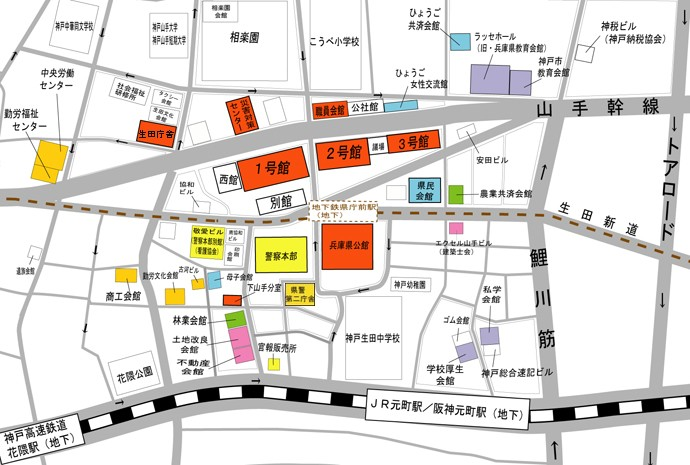 ３　定員　　　　 なし（対面視聴会場での受講のみ先着15名までになります）４　主催　　　　 ひょうごの美味し風土拡大協議会５　協力　　　　 独立行政法人日本貿易振興機構 神戸貿易情報センター６　参集範囲　兵庫県内の農畜産事業者、農業協同組合等農畜産事業関係団体、（公社）ひょうご農林機構、兵庫県等農林水産関係機関等の職員ほか７　申込　　　　 裏面記載の方法により、令和６年２月２２日（木）までにお申込み下さい。８　内容 (１) これだけは知っておこう！初めての食品輸出独立行政法人日本貿易振興機構 神戸貿易情報センター　係長　長田 悠作 氏 (２) 農畜産事業者が利用できる輸出支援事業等の紹介独立行政法人日本貿易振興機構 神戸貿易情報センター　係長　長田 悠作 氏兵庫県農林水産部流通戦略課　副課長兼ブランド戦略班長　村上 桐子 氏 (3) 質疑応答１　専用フォームからの申込方法　　お申込みは、以下の専用フォームリンク、またはQRコードをご利用下さい。オンライン受講を希望の方には、お申込み後に、ZOOMアドレスを別途事務局よりメールにてお知らせします。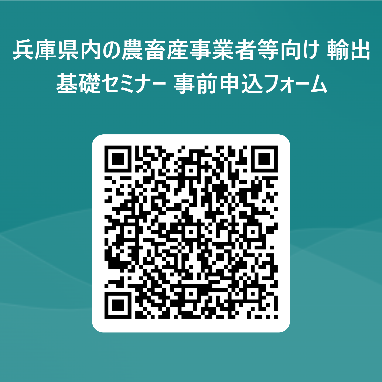 専用フォームリンク → コチラをクリック　　　　QRコード →２　ＦＡＸによる申込方法　　専用フォームからの申込みが難しい方は、下記の項目を記入の上、この用紙をFAXにて送信してお申込み下さい。※ オンライン受講を希望の方には、お申込み後に、ZOOMアドレスを別途事務局よりメールにてお知らせしますので、メールアドレスをわかりやすくご記載願います。＜ＦＡＸ送信票＞（ＦＡＸ送信先：０７８-３６２-４２７６）　兵庫県農林水産部流通戦略課宛